Performa of NAACName of the Department: OdiaEvents: SeminarDate: 22.8.2018Title of the Topic: Odia Jatira Adarsha O Paramparara Pratika Gobinda TripathyName & Designation of the Resource Person: Dr. Abhaya Kumar Rath was born in the village bandhasahi, Marshaghai, Kendrapara. He is working at Biju Pattanayak College, Antei, Kendrapara. He is very much adorable as an educationist, and a realistic man by all. He has a great affection towards Odia literature. He has created an exceptional identity as an Odia professor in the locality. He has completed his Ph.D. under Dr. Baishnab Ch. Samal, the great Odia writer. Dr. Rath has acquired deep knowledge on Sarala Sahitya. So he is popularly known as a great literary figure in the world of Odia literature. Reporting:A seminar entitled ‘Odia Jatira Adarsha O Paramparara Pratika Gobinda Tripathy’ was organized by Department of Odia, TuLasi Women’s College at 11.00 am on 22.08.2018.The Principal of our college, Dr. Hiramani Behura presided over the seminar. He welcomes all the faculties and students. Dr. Ellora Kabi, HoD, Odia introduced the resource person and elaborated the topic. Dr. Abhaya Kumar Rath, Lecturer, Department of Odia, Biju Pattanayak College, Antei, Kendrapara delivered her talk on this topic and focused Gobind Tripathy’s biography, Odia tradition in his literary creation.A highly intellectual and brilliant discussion was made on this topic and the students also got a clear concept about how Gobind Tripathy is a symbol of the ideals and traditions of the Odia nation. The seminar concluded with a vote of thanks given by Miss Tejaswini Samal, Lecturer in Odia.Remarks:80 numbers of students and 9 numbers of faculties of our college participated in this seminar.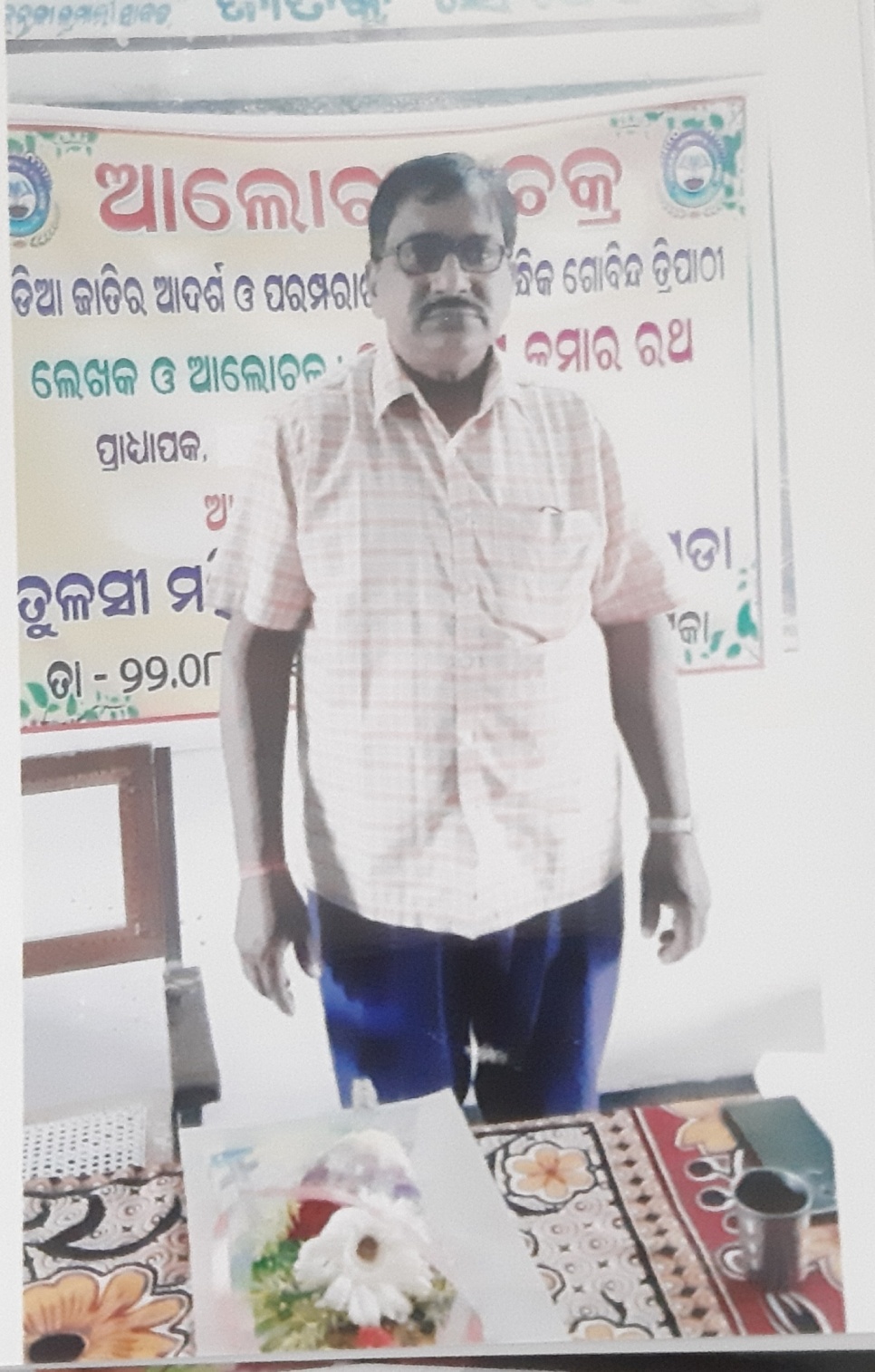 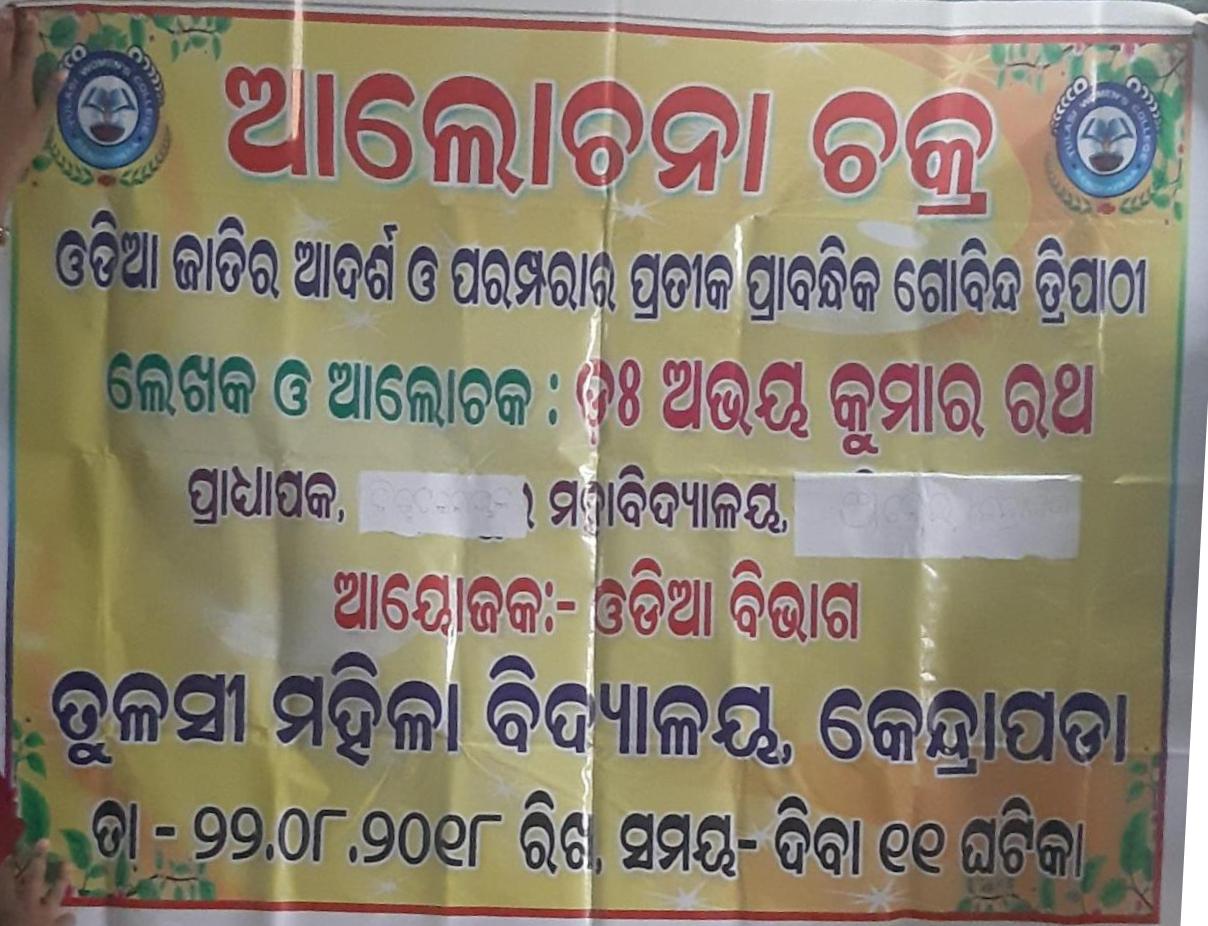 